На виконання листа Міністерства освіти і науки України від 06.11.2018 №1/9-680 «Про проведення ХVІІІ Всеукраїнського конкурсу учнівської творчості», Указу Президента України від 22 березня 2002р. № 284 «Про Всеукраїнський конкурс учнівської творчості», відповідно до положення про Всеукраїнський конкурс учнівської творчості, затверджено спільним наказом Міністерства освіти і науки України, Міністерства культури і мистецтв України, Державного комітету України у справах сім’ї та молоді від 29 серпня 2003р. №585/529/875, зареєстрованого у Міністерстві юстиції України                       09 вересня 2003р. № 77978100, інформуємо про XVIІІ Всеукраїнський конкурс учнівської творчості, що проходить під гаслом «Об’єднаймося ж, брати мої!», (далі – конкурс), який проводиться з 01 листопада 2018 року до 25 лютого 2019 року.Творчі роботи переможців ІІ етапу конкурсу (по 3 роботи з кожної номінації від міста, району, громади) у друкованому та електронному варіантах приймаються до 28 грудня 2018 року за адресою: м.Львів, вул.Огієнка, 18-а,             КЗ ЛОР «Львівський інститут післядипломної педагогічної освіти», кабінет координаційно-методичної діяльності (каб. 410), е-mail: kpv@loippo.lviv.ua.До розгляду у конкурсі приймаються роботи на тему «Духовні святині рідного краю» у номінаціях «Література» та «Історія України і державотворення», які раніше не подавалися до участі в інших наукових і творчих конкурсах регіонального та державного рівнів.Творчі роботи з літератури за вибором автора можуть бути різноманітними за жанром.У конкурсних роботах з історії мають бути описані архітектурні та культурні пам’ятки – духовні святині рідного краю, висвітлено життєвий шлях відомих та маловідомих історичних постатей, які вплинули на розвиток і духовного та культурного життя українського народу. Цьогоріч роботи також присвячуються будівничим храмів – найкращих здобутків національної культури та духовної спадщини України. Ці роботи повинні носити дослідницький характер із обов’язковим залученням оригінальних джерел (джерела усної історії, архівні матеріали, матеріали періодики, мемуари, щоденники, кіно-фотодокументи тощо) та складаються зі вступу, у якому автор обґрунтовує мету свого дослідження; основної частини, у якій розділи повинні мати назву та обов’язкове логічне завершення структурних компонентів основної частини; висновку; списку використаних джерел і літератури в алфавітному порядку.До усіх творчих робіт з історії обов’язково додаються тези-анотації (короткий зміст роботи) обсягом до 2 сторінок. Конкурсна робота може бути виконана одним або кількома авторами. Наставниками юних дослідників можуть бути вчителі, викладачі, керівники гуртків тощо.Текст творчої робот з історії та літератури роздруковується на папері формату А4, шрифт Times New Roman, кегль 14, інтервал полуторний. Обсяг 15-25 сторінок. Поля: ліве – 30 мм, нижнє і верхнє – по 20 мм, праве – 10 мм. Поетичні доробки учнів подаються у довільній формі.Наголошуємо, що разом з роботами необхідно надіслати заявку на участь у Всеукраїнському конкурсі учнівської творчості (додаток).           В.о. директора                                                                   М. КацюбаВик. Калашник А.255 – 38 – 27  ДодатокЗаявка на участь у ІІІ етапі ХVІІІ Всеукраїнського конкурсу учнівської творчості,присвяченого Шевченківським дням  (номінація «Історія України і державотворення», номінація «Література»)Керівник місцевого органу управління освітою  _________________________Комунальний заклад Львівської обласної радиЛЬВІВСЬКИЙ ОБЛАСНИЙ ІНСТИТУТ ПІСЛЯДИПЛОМНОЇ ПЕДАГОГІЧНОЇ ОСВІТИ 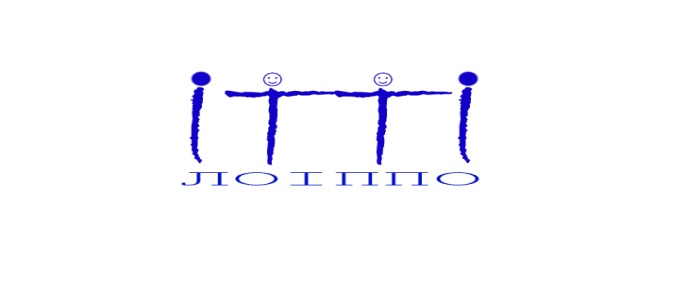 79007‚  м. Львів‚  вул.  Огієнка, 18а           тел./факс  +38 0322 553830           e-mail: loippo@ukr.net           www.loippo.lviv.ua79007‚  м. Львів‚  вул.  Огієнка, 18а           тел./факс  +38 0322 553830           e-mail: loippo@ukr.net           www.loippo.lviv.uaВід  14.11.2018 _№  513___На________від_____________                    Керівникам місцевих органів управління освітоюЗавідувачам  рай(міськ)методкабінетів№з/пПрізвище, ім'я, по батькові учняКласЗаклад освітиТема роботиПрізвище, ім'я, по батькові вчителя